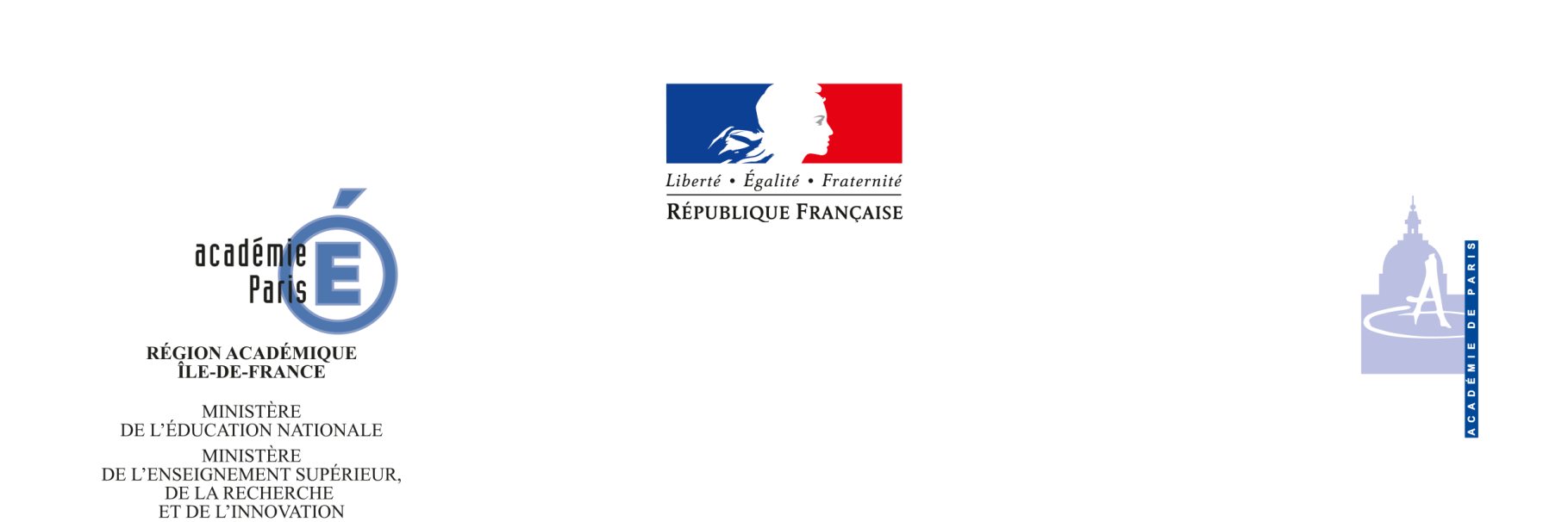 ANNEXE I à la circulaire académique du 13 septembre 2018 relative à l’habilitation à exercer les fonctions de DDFPTNOM :							Prénom :Année de naissance :Corps : 						Grade :Discipline : 						Année de titularisation :Etablissement d’affectation au titre de l’année scolaire 2018/2019 :Coordonnées personnelles :- adresse : - téléphone : - mél : Fait à …………………………, le ……………………..Signature de l’intéressé(e) Signature et Timbre du Chef d’établissement